              РЕШЕНИЕ	                  КАРАР        № 94                              с. Яковлево	 от   26 сентября   2017 г        Об инициировании проведения референдума В соответствии со статьей 15 Федерального закона от 12.06.2002 № 67-ФЗ «Об основных гарантиях избирательных прав и права на участие в референдуме граждан Российской Федерации», статьями 22, 56 Федерального закона от 06.10.2003  № 131-ФЗ «Об общих принципах организации местного самоуправления в Российской Федерации», статьей 12 Закона Республики Татарстан  от 24.03.2004 № 23-3РТ «О местном референдуме»,  статьей 11 Устава Яковлевского  сельского поселения Елабужского муниципального района, решением Совета Яковлевского сельского поселения от 01.07.2014 г. №141 «Об утверждении Положения о самообложении граждан и порядке сбора и использования средств самообложения граждан на территории Яковлевского  сельского поселения Елабужского муниципального района» Совет Яковлевского сельского поселения Елабужского муниципального района РеРРЕШИЛ:1.  Инициировать проведение местного референдума по вопросу:1.1.     «Согласны ли вы на введение самообложения в сумме 200 рублей с граждан, место жительства которых расположено в границах муниципального образования Яковлевское  сельское поселение Елабужского муниципального района, достигших возраста 18 лет, за исключением инвалидов общего заболевания,  ветеранов ВОВ и боевых действий, вдов участников ВОВ и боевых действий, многодетных семей, студентов очных отделений высших и средне-специальных (средне-профессиональных) учебных заведений,  размер платежей для которых составляет 100 рублей, на решение следующих вопросов местного назначения: 1. Поставка оборудования для детской площадки в  с.Яковлево;                                                                                                                  2.  Приобретение щебня для проведения ремонтных работ  дороги по ул. Полевая и дороги  до кладбища в с.Анзирка;                                                                      3.  Приобретение щебня для проведения ремонтных работ  дороги по ул. Светлая в д.Черенга;                                                                                                     4. Приобретение щебня для проведения ремонтных работ  дороги по ул. Мира в д.Чирши;                                                                           5. Установка искусственной неровности по ул. Береговая в    с.Бессониха.	«ДА»                                                                           « НЕТ».3.  Настоящее решение подлежит обнародованию.         4. Контроль за исполнением настоящего решения оставляю за собой.Глава                                                                              О.В.КозыреваСОВЕТ ЯКОВЛЕВСКОГО СЕЛЬСКОГО ПОСЕЛЕНИЯ ЕЛАБУЖСКОГО МУНИЦИПАЛЬНОГОРАЙОНА РЕСПУБЛИКИ ТАТАРСТАН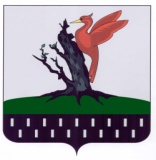 ТАТАРСТАН РЕСПУБЛИКАСЫ АЛАБУГА МУНИЦИПАЛЬ РАЙОНЫ ЯКОВЛЕВО ҖИРЛЕГЕ СОВЕТЫ